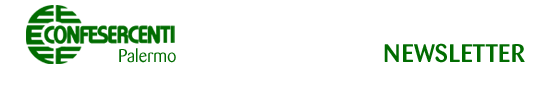 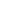 28.06.12 